СЛУЖБЕНИ ЛИСТ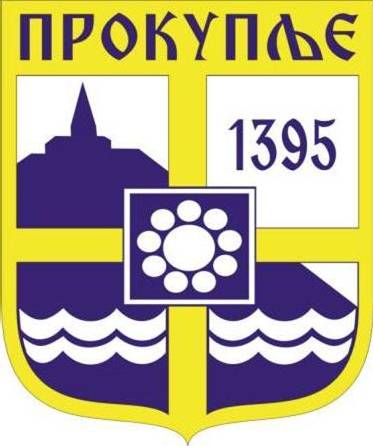 ГРАДА ПРОКУПЉА1На основу члана 100. став 1. тачка 2. и члана 100. став 3 Статута града Прокупља („Службени лист Општине Прокупље“, број 15/2018), а на предлог Градске управе града Прокупља – Одељења за привреду и финансије од 09.03.2022.године, Градско веће града Прокупља на седници одржаној дана  09.03.2022. године донело јеЗ А К Љ У Ч А КO УПУЋИВАЊУ НА ЈАВНУ РАСПРАВУ НАЦРТАОДЛУКЕ О БУЏЕТУ ГРАДА ПРОКУПЉА ЗА 2022.ГОДИНУ УПУЋУЈЕ СЕ на јавну расправу Нацрт  Одлуке  о измени Одлуке о   буџету Града Прокупља за 2022.годину (у даљем тексту: Нацрт Одлуке)Јавна расправа о Нацрту Одлуке траје од 09.03.2022. од 13:00 часова до 10.03.2022. године до 13:00 часоваОвај закључак са Нацртом Одлуке објавиће се на интернет презентацији Града Прокупља: www.prokuplje.org.rs Јавнa расправа о Нацрту Одлуке биће организована на следећи начин:	Путем и-мејла од 09.03.2022. од 13:00 часова до 10.03.2022. године до 13:00 часова на и-мејл адресе: ackom@gmail.com, aleksapk@gmail.com и sanja.marjanovic482@gmail.com 	У Свечаној сали Градске управе 10.03.2022. од 11:00 – 12:00 часова   Овај закључак објавиће се у „Службеном листу Града Прокупља”.ГРАДСКО ВЕЋЕ ГРАДА ПРОКУПЉАБрој: 06-23/2022-02У Прокупљу,  09.03.2022.године                                                                                 ПРЕДСЕДНИК                                                                                  ГРАДСКОГ  ВЕЋА                                                                                                    Милан Аранђеловић с.р.С а д р ж а ј1.Закључак о упућивању на јавну расправу Нацрта Одлуке о буџету града Прокупља за 2022.годину...................................................................................................................................1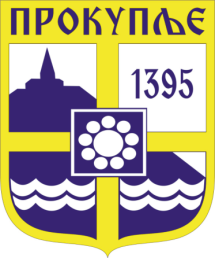  Издавач: Скупштина Грaда  Прокупља Лист уредио: Ивана Обрадовић Главни и одговорни уредник: Секретар Скупштине Града Прокупља  Александра ВукићевићГОДИНА XIVБрој 10Прокупље09. Март2022.Лист излази према потребиГодишња претплата: 1.000 дин.Цена овог броја износи: 40 дин.Рок за рекламацију: 10 дана